ТАНИЛЦУУЛГАГТБ-ний хангамжийн өнөөгийн байдал, хэтийн төлөвМонгол Улсын газрын тосны бүтээгдэхүүний хэрэглээ Эдийн засгийн хурдацтай өсөлт, дэд бүтэц, бүтээн байгуулалтын ажил өрнөж байсан 2010 оноос шатахууны хэрэглээ огцом нэмэгдэж 2013 оноос хэрэглээ буурч байжээ. Харин эдийн засгийн нөхцөл байдал тогтворжиж, валютын ханш болон дэлхийн зах зээл дээрх газрын тосны үнийн өсөлттэй уялдсан татварын бодлогыг төрөөс шуурхай авч хэрэгжүүлснээр 2017 онд газрын тосны бүтээгдэхүүний хэрэглээ 1.49 сая.тн-д хүрч шатахууны хангамжийн зах зээл тогтвортой байв. Өсөлтийг график 1-т үзүүлэв.Өнгөрсөн оны импортын бүтээгдэхүүнийг төрлөөр нь авч үзвэл 90-ээс дээш октантай автобензин нийт импортын 27 хувь, 90-ээс доош октантай автобензин 4 хувь, дизель түлш 50 хувь, онгоцны түлш 2 хувь, тос тослогооны материал, мазут, хий гэх мэт бусад бүтээгдэхүүн 16 хувийг эзэлж байна. Нийт импортын 94.5 хувийг ОХУ, 3.4 хувийг БНСУ, 1.8 хувийг БНХАУ, үлдсэн 0.3 хувийг бусад улсуудаас импортлосон. График 1. Газрын тосны бүтээгдэхүүний хэрэглээ (нэгж: мян.тонн)Эх сурвалж: АМГТГДотоодод борлуулж буй шатахууны жижиглэнгийн үнийн бүтэцДотоодод борлуулж буй шатахууны жижиглэнгийн үнэд: импортын үнэ, валютын ханш, татвар, үйл ажиллагааны зардал /импортлогч компанийн ашиг/ зэрэг хүчин зүйлс нөлөөлдөг. Гадаад зах зээлийн импортын үнэ, хэтийн төлөвДэлхийн зах зээл дээрх газрын тосны үнийн өөрчлөлт, Худалдааны гэрээний нөхцлөөс хамааран тухайн сарын дэлхийн зах зээл дээр газрын тосны үнийн хэлбэлзэл нь манай улсад 1 сарын дараагаар нөлөөлдөг. График 2. Брент төрлийн газрын тосны үнэ, /нэгж:$/баррель/Эх сурвалж: УУХҮЯ Графикт үзүүлснээр 2015 оны газрын тосны дундаж үнэ өмнөх онтой харьцуулахад 2 дахин буурсан ба 2016 онд сүүлийн 10 жилд байгаагүй доод цэгт /дундажаар 43.55 ам.долларт/баррель-т/ хүрч байсан. АНУ занарын олборлолтод Hydraulic fracturing буюу шингэн хагалбарын технологийг ашигласнаар олборлолтын зардал буурч, олборлолтын хэмжээ нэмэгдсэн. Хүснэгт 1-д үзүүлснээр АНУ олборлолтын хэмжээг нэмэгдүүлэн дэлхийн зах зээлд эзлэх хүрээг тэлснээр нийлүүлэлт нь эрэлтийг давснаар дээрх газрын тосны үнийн бууралтыг тайлбарлаж болно. Мөн АНУ болон Иран улс хооронд цөмийн зэвсгийн эсрэг арга хэмжээний талаар тохиролцоонд хүрснээр Иран газрын тосны экспортоо нэмэгдүүлсэн (хүснэгт-1), ОПЕК-ийн гишүүн улсууд газрын тосны олборлолтын хэмжээг хязгаар асуудал дээр тохиролцоонд хүрч чадахгүй байсан, ам.долларын ханш чанга (график-3) байсан зэрэг олон талт хүчин зүйлс нөлөөлсөн. График 3. Ам.долларын индекс /2015 оноос/Эх сурвалж: https://www.macrotrends.net/1329/us-dollar-index-historical-chartХүснэгт 1. Тэргүүлэгч 5 улсын газрын тосны болон бусад бүтээгдэхүүний олборлолт (нэгж: мянган баррель/өдөрт)Эх сурвалж: www.eia.gov/beta/international/index.cfm?view=productionОПЕК-ийн гишүүн орнууд 2016 оны 11 дүгээр сарын 30-ны өдрөөс, ОПЕК-ийн бус гишүүн бус орнууд 2016 оны 12 дугаар сарын 10-ны өдрөөс газрын тосны олборлолтын хэмжээгээ өдөрт 1.2 сая болон 600 мянган баррелиар тус тус бууруулахаар шийдвэрлэснээр газрын тосны үнэ 2016 оны 12 дугаар сараас өссөн хэдий ч АНУ газрын тосны олборлолтын хэмжээг нэмсэнтэй /Хүснэгт 1/ холбоотойгоор 2017 онд газрын тосны үнийн огцом өсөлтийг саармагжуулж чадсан.Гэвч ОПЕК-ийн гишүүн болон гишүүн бус орнуудын газрын тосны олборлолтын хязгаарлалт болон уг хязгаарлалттай холбоотой үүссэн эрэлтийн огцом өсөлт, (график 4), Венесуэл улсын газрын тосны олборлолт эрс багассан, Ойрхи Дорнодын бүс нутгийн орнуудын геополиткийн зөрчилдөөн, валютын ханшийн өөрчлөлт, АНУ-ын газрын тосны олборлолтын хэмжээний өөрчлөлт, Ираны цөмийн хөтөлбөрийн эсрэг АНУ-аас авч хэрэгжүүлж буй хориг арга хэмжээ зэрэг олон талын нөлөөллөөр дэлхийн зах зээл дээрх газрын тосны үнэ 2018 онд тогтмол өссөнөөр Брент төрлийн газрын тосны сарын дундаж үнэ 2018 оны 01 дүгээр сард 69.18 ам.доллар/ баррель байснаас 2018 оны 10 дугаар сарын 3-нд  86,29 ам.доллар/баррель болж 24,7 хувиар өсөөд байна. Энэ 10 дугаар сарын дундаж үнэ 80-87 ам.доллар/баррель орчимд хэлбэлзэх төлөвтэй байгаа хэдий ч цаашид газрын тосны олборлолтын хязгаарлалт, үүнээс үүсэн эрэлтийн огцом өсөлт болон АНУ-аас Ираны цөмийн хөтөлбөрт тавьсан эдийн засгийн хориг арга хэмжээнээс хамааран дэлхийн зах зээл дээр газрын тосны үнэ 11 дүгээр сараас огцом хэлбэлзэх, өсөх төлөвтэй байна. График 4. Дэлхийн зах зээл дээрх газрын тосны эрэлт, нийлүүлэлт (нэгж: сая баррель/өдөрт)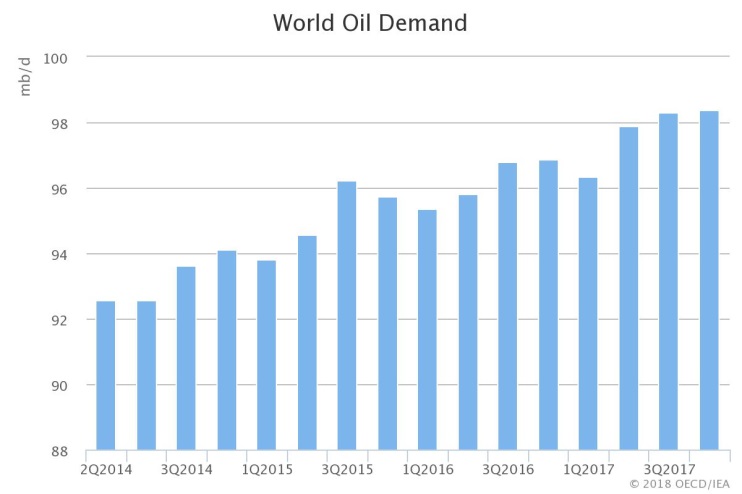 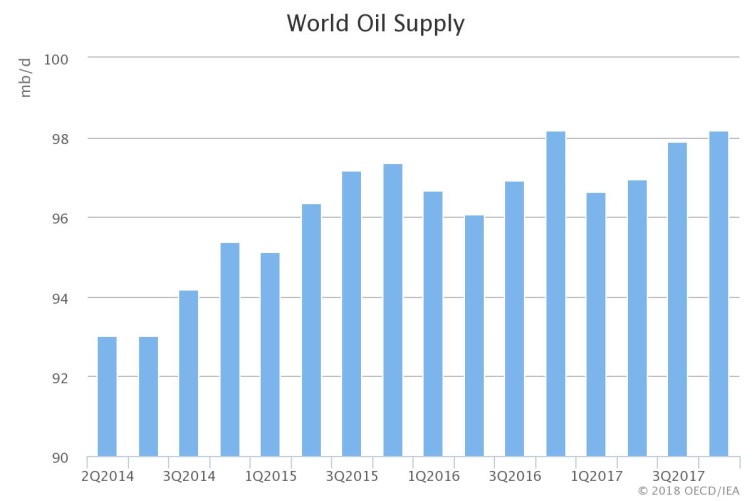 Эх сурвалж: ttps://www.iea.org/oilmarketreport/omrpublic/Дэлхийн зах зээл дээрх газрын тосны эрэлт тогтмол өсөх тул нийлүүлэгч орнуудын газрын тосны олборлолт, нийлүүлэлтийн хэмжээнээс дэлхийн зах зээл дээрх газрын тосны үнэ шууд хамаарна. Иймээс улс хоорондын харилцаа тогтвортой, геополитикийн зөрчилдөөн бага, эрэлт болон нийлүүлэлтийн харилцаа өнөөгийн төвшинд тогтвортой байна гэж төсөөлөхөд дэлхийн зах зээл дээрх газрын тосны үнийг 2018 онд 78 ам.доллар/баррель, 2019 онд дундажаар 92 ам.доллар/баррель (69-106 ам.доллар/баррель хооронд хэлбэлзэх) байх төлөв ажиглагдаж байна. Эх сурвалжууд: /https://www.eia.gov/outlooks/steo/pdf/steo_full.pdf, https://longforecast.com/oil-price-today-forecast-2017-2018-2019-2020-2021-brent-https://publications.industry.gov.au/publications/resourcesandenergyquarterlyjune2018/index.html/ ОХУ-ын дотоод зах зээлийн талаарОХУ Төрийн Дум-аас дотоодын шатахууны үнийн өсөлтөөс сэргийлж, 2018 оны 08 сараас эхлэн газрын тосны бүтээгдэхүүний экспортын татварыг 30-90 хүртэл хувиар нэмэгдүүлэх эрхийг ОХУ-ын Засгийн газартаа олгоод байна. Мөн онцгой албан татвар (ОАТ)-ын хувь хэмжээг бүтээгдэхүүний төрөл, экологийн ангилалаас хамааруулан 2019 оны 01 дүгээр сараас нэмэгдүүлэхээр тогтсон. 										Хүснэгт 2.Мөн нэмэгдсэн өртгийн албан татварын хувь хэмжээг 18 хувиас 20 хувь болгон нэмэгдүүлж, 2019 оны 01 дүгээр сарын 01-ний өдрөөс эхлэн дагаж мөрдөхөөр тогтоод байна.График 5. Дэлхийн зах зээл дээрх ОХУ-д худалдаалагдаж буй АИ-92 автобензин, Дизелийн түлшний дундаж үнэ:Эх сурвалж: news.yandex.ru, tass.ru,Өнөөдрийн байдлаар ОХУ-д худалдаалж буй шатахууны дундаж үнийг 2012 онтой харьцуулахад АИ-92 автобензин 57%, Дизелийн түлш 52% хувиар тус тус өссөн байна.Манай Улс нь ОХУ-ын “Роснефть” компанитай урт хугацаанд хамтран ажиллаж ирсэн. 2014 оны 05 дугаар сард ОХУ, Монгол улсын аж ахуйн нэгжүүд хооронд байгуулсан худалдааны гэрээнд бүтээгдэхүүний үнийг Сингапурын олон улсын бирж дээрх шатахууны үнэд суурилсан томъёоллоор сар бүр тооцдог болсон нь дэлхийн зах зээл дээрх өрсөлдөхүйц үнээр бүтээгдэхүүн худалдан авах боломжийг бүрдүүлсэн. Уг гэрээний хугацаа дуусах дөхсөнтэй холбоотойгоор 2017, 2018 онуудад хоёр улсын Засгийн газар хоорондын төвшинд болон Роснефть компанийн удирдлагуудтай хийсэн удаа дараагийн уулзалтуудаар “Бүтээгдэхүүн нийлүүлэх үндсэн гэрээ”-нд заасан үнэ тооцох томъёололд өөрчлөлт оруулж, 2018 оны 05 дугаар сарын 01-ний өдрөөс бүс нутаг, бүтээгдэхүүний төрлөөс хамааран шатахууны үнийг 20-40 ам.доллараар бууруулахаар тохиролцсон. Уг гэрээг ОХУ-ын Санкт-Петербург хотноо зохиогдсон олон улсын эдийн засгийн 18-р чуулганы үеэр Монгол Улсын нэр бүхий 4 компанитай /Петровис ХХК, Магнай трейд ХХК, Ойн бирж ХХК, Сод Монгол ХХК/ 2018 оны 05 дугаар сарын 25-ны өдөр Бүтээгдэхүүн нийлүүлэх үндсэн гэрээний хугацааг 2023 он хүртэл 5 жилийн хугацаагаар сунгасан. Мөн Монгол Улсын 9 компанитай нэмж гэрээг сунган байгуулсан.Дэлхийн газрын тосны үнийн өсөлтөөс хамаарч 2015-2018 онд Роснефть компаниас импортолсон шатахууны үнийг төрөл тус бүрээр нь график 6-д харуулав.График 6. 2015-2018 онд Роснефть компаниас импортлосон шатахууны үнэ төрөл тус бүрээр, хэтийн төлөв (нэгж: ам.доллар/тонн)Эх сурвалж: Роснефть компаниУУХҮЯ-ны зүгээс газрын тосны бүтээгдэхүүний хангамжийн тогтвортой байдлыг ханган ажиллах, олон талт эх үүсвэрээс бүтээгдэхүүн импортлох бодлогыг баримтлан ажиллаж байна. Цаашдаа ОХУ-ын Роснефть компанитай байгуулсан гэрээний зүйл, заалтыг дордуулахгүйгээр тогтвортой мөрдөх, экологийн ангилал өндөр буюу чанар сайтай шатахууны үнийн томъёололд худалдан авагч талд хөнгөлөлт үзүүлэх талаар яриа, хэлцэл хийх байр суурийг баримтлан ажиллаж байна.Мөн БНХАУ-ын Чайна-Ойл компаниас шатахууны импортын тоо хэмжээг нэмэгдүүлэх, импортлох хилийн боомтын тоог нэмэгдүүлэхээр ажиллаж байна. Газрын тосны бүтээгдэхүүний талаар /БНХАУ-тай хамтын ажиллагаа/Монгол Улс нь БНХАУ-аас Монгол Улсын Дорноговь аймгийн Замын-Үүд суман дахь Шингэн түлш шилжүүлэх ачих байгууламжаар дамжуулан төмөр замаар газрын тосны бүтээгдэхүүнийг импортлодог. Сүүлийн жилүүдэд БНХАУ-аас импортлож буй шатахууны үнэ өндөр байгаагаас импортын хэмжээ бага буюу 2017 онд нийт импортын 2 хувь буюу 30,000 тонн шатахуун урд хилээр БНХАУ-ын Чайна-Ойл компаниас импортлосон. 2018 оны эхний 9 сарын байдлаар БНХАУ-аас Монгол Улсын Замын-Үүд боомтоор импортлох хэмжээ нэмэгдэж, 55180 тонн бүтээгдэхүүн импортлоод байна. УУХҮЯ-наас БНХАУ-ын Чайна ойл компанитай 2017 оны 3 дугаар сард хийсэн уулзалтын үеэр тус компаниас авах газрын тосны бүтээгдэхүүний импортыг нэмэгдүүлэх, шатахууны үнэ нь төрөл, чанар тус бүрдээ ОХУ-ын Роснефть компанитай өрсөлдэхүйц байхаар харилцан тохиролцсон.УУХҮЯ нь БНХАУ-ын “Чайна Ойл” компаниас Ганц Мод-Гашуун сухайт болон бусад боомтуудаар шатахууны тээвэр хийх асуудлаар удаа дараа уулзалт, хэлэлцээрийг хийж ирсэн бөгөөд 2018 оны 07 дугаар сараас нааштай хариуг илэрхийлж эхлээд байна. Гашуун сухайт боомтоор шатахуун импортлох боломж бүрдсэнээр төвөөс алслагдсан бүс нутаг газрын тосны бүтээгдэхүүний байнгын эх үүсвэртэй болж, тээвэрлэлтийн зардал хэмнэгдсэнээр орон нутгийн жижиглэнгийн борлуулалтын үнэ буурах, үнийн тогтвортой байдал бий болох зэрэг олон боломж, давуу талууд бүрдэх юм.БНХАУ-ын “Чайна Ойл” компаниас Гашуун сухайт-Ганц Модны боомтоор шатахуун импортлоход шаардлагатай хоёр улсын хоорондын олон улсын гэрээ хэлэлцээр, ачаа тээврийн маршрут, хуваарь, журам, зөвшөөрлийн асуудлыг судалж, харилцан хамтран ажиллаж байна. Хэрэв БНХАУ-ын “Чайна Ойл” компаниас Ганц Мод-Гашуун боомтоор шатахуун импортлох үйл ажиллагаа амжилттай болсон тохиолдолд Шивээ-Хүрэн, Ярантай, Бургастай боомтуудаар газрын тосны бүтээгдэхүүн импортлох ажлыг эхлүүлэх боломжтой болох юм.Онцгой албан татварын зохицуулалтЗасгийн газраас 2018 оны 01 дүгээр сарын 24-ний 26 дугаар тогтоолоор автобензин, дизель түлшний онцгой албан татварын хэмжээнд өөрчлөлт оруулан шатахууны жижиглэн борлуулалтын үнийн огцом өсөлтийг саармагжуулсан. Хүснэгт 3.	Эх сурвалж: http://legalinfo.mn/law/details/13119?lawid=13119Энэхүү ОАТ-ын зохицуулалтыг хийснээс хойш өөр нэмэлт өөрчлөлт, зохицуулалтыг хийгээгүй тул гадаад зах зээлийн үнийн хэлбэлзэл, валютын ханшийн өсөлтөөс жижиглэн борлуулах үнэ энэ оны 02 дугаар сараас хойш шатахууны төрөл, борлуулж буй бүс нутгаас хамааран литр тутамдаа 170 орчим /162-175/ төгрөгөөр нэмэгдсэн /Хүснэгт 4/болно.Засгийн газрын 2018 оны 02 дугаар сарын 23-ны өдрийн 59 дүгээр тогтоолоор “Газрын тосны бүтээгдэхүүний хангамж, үнийг тогтворжуулах ажлыг зохион байгуулах, хяналт тавих үүрэг бүхий төр, хувийн хэвшил, иргэний нийгмийн хамтарсан Зөвлөл”-ийн бүрэлдэхүүнд нэмэлт өөрчлөлт оруулж УУХҮ-ийн сайдаар ахлуулах болсон.Хамтарсан Зөвлөлийн үндсэн зорилго нь Монгол Улсын газрын тосны бүтээгдэхүүний хангамжийн тухайн үеийн байдал, гадаад, дотоод зах зээлийн нөхцөл байдал, дэлхийн газрын тос, газрын тосны бүтээгдэхүүний үнийн хэлбэлзэл, нөөц, нийлүүлэлт, импортын үнийн хөдөлгөөн, тулгамдаж буй асуудлууд зэрэгтэй гишүүд тодорхой танилцаж, нөхцөл байдлыг хамтран авч хэлэлцэн санал бодлоо солилцох, гарах гарцыг хайх, нэг ойлголцолд хүрэх, улмаар нэгдсэн шийдвэрт хүрч Хамтарсан Зөвлөлийн “Зөвлөмж” гарган Засгийн газар болон төр, хувийн хэвшил, иргэний нийгэмлэгийн холбогдох байгууллагууд хүргүүлдэг болно.Хүснэгт 4. Шатахууны жижиглэн борлуулалтын үнэ бүс нутгаар (төгрөг/литр) Эх сурвалж: Ашигт малтмал, газрын тосны газар	Жил бүрийн 10 дугаар сард өвлийн дизель түлшинд шилжихтэй холбоотойгоор уг бүтээгдэхүүний импортын үнэ тонн тутамдаа 50 ам доллараар өсдөг, мөн дэлхийн зах зээл дээр газрын тосны үнэ цаашид өсөх хүлээлт байгаагаас хамаарч, ГТБ-ний импортын үнэ /тонн тутамдаа 45-85 ам доллар/ өсөөд байна. Иймээс өөрчлөлтийг тухай бүр ажиглан, шаардлагатай арга хэмжээг цаг алдалгүй шуурхай авч (татварын зохицуулалт г.м) хэрэгжүүлснээр дотоодод борлуулж буй жижиглэн борлуулалтын үнийн өсөлтийг саармагжуулж, инфляцын төвшинг тогвортжуулснаар иргэдэд ирэх санхүүгийн дарамтыг бууруулах боломжтой юм.	   Цаашид шатахууны хангамж, чанар, үнийг тогтвортой байлгах зорилгоор ОАТ-ын хуулинд холбогдох нэмэлт өөрчлөлтийг хийх, цаг тухай бүрт нь зохицуулалтыг хийх боломж бүрдэх ба мөн бусад санхүүгийн дериватив зах зээлийн асуудлыг судалж, холбогдох арга хэмжээг авч ажиллах шаардлагатай байна. Дүгнэлт:Дэлхийн зах зээл дээр газрын тосны бүтээгдэхүүний үнэ ханш өсөх хандлага үргэлжилж байгаа, Ойрх дорнодын бүс нутагт өрнөж байгаа улс төрийн үйл явц /АНУ-аас Ираны цөмийн хөтөлбөрт тавьсан эдийн засгийн хориг, Сирийн хямрал, АНУ-Туркийн зөрчил/, Венесуэл улсын газрын тосны олборлолт эрс багассан зэргээс хамаарч газрын тосны зах зээлд ихээхэн үнийн савлагаа үүсэх өндөр эрсдлээс урьдчилан сэргийлж дараах арга хэмжээг авч ажиллах нь зүйтэй гэж үзэж байна. Үүнд:Монгол Улсын ГТБ-ний хангамжийн дотоод эх үүсвэртэй болоход онцгойлон анхааран  Дорноговь аймгийн нутагт баригдах ГТБҮ-ийн явц, ГТ-ны хайгуул, ашиглалтын үйл ажиллагааг эрчимжүүлэх,Монгол Улсын ГТБ-ний хангамжийн тогтвортой байдлыг ханган ажиллах, олон талт эх үүсвэртэй байх бодлогыг баримтлан ажиллах, БНХАУ-ын “Чайна Ойл” компаниас Гашуун сухайт-Ганц Модны боомтоор шатахуун импортлоход шаардлагатай хоёр улсын хоорондын олон улсын гэрээ хэлэлцээр, ачаа тээврийн маршрут, холбогдох журам, зөвшөөрлийн асуудлыг судалж, ажил хэрэг болгон цаашид Шивээ-Хүрэн, Ярантай, Бургастай зэрэг боомтуудаар ГТБ-ний импортлож эхлэх нөхцлийг бүрдүүлэх, Монгол Улсын ГТБ-ний худалдаа эрхлэгч аж ахуйн нэгжүүдийн ОХУ-ын Роснефть компанитай байгуулсан гэрээний зүйл заалтыг тогтвортой мөрдөх, экологийн ангилал өндөр чанар сайтай шатахууны үнийн томъёололд худалдан авагч талд хөнгөлөлт үзүүлэх талаар төр засгийн хэмжээний холбогдох уулзалтуудад энэхүү байр суурийг илэрхийлэх,Дэлхийн зах зээл дээрх газрын тосны үнэ, Монгол Улсад нийлүүлэгдэх шатахууны хилийн үнээс хамааран жижиглэнгийн шатахууны үнийг зах зээлийн горимд аажмаар шилжүүлэх,Газрын тосны бүтээгдэхүүний үнийн хэлбэлзэл, цаашдын чиг хандлага, зах  зээлийн нөхцөл байдлын талаарх мэдээллийг олон нийтэд сурталчилан таниулах,Дотоодод борлуулж буй шатахууны үнийн огцом хэлбэлзэлийг саармагжуулах зорилгоор ОАТ-ын хувь хэмжээгээр шуурхай зохицуулалт хийх, Шатахууны үнийг тогтвортой байлгах зорилгоор санхүүгийн дериватив зах зээлийн асуудлыг судалж танилцуулах, Зарим төрлийн газрын тосны бэлэн болон завсрын бүтээгдэхүүнийг /керосин, онгоцны түлш, нафта г.м/ татвартай болгох, шатахууны экологийн ангилал, импортолж буй боомтоос нь хамааруулан  татварыг ялгавартайгаар тогтоох зэрэг асуудлаар ОАТ-ын хуулинд нэмэлт өөрчлөлт оруулах зэрэг болно. 2019 онд дотоодын зах зээлд ГТБ-ний үнэ ханшийг харьцангуй тогтвортой байлгах нь Засгийн газрын үйл ажиллагааны хөтөлбөрт тусгагдсан зорилтуудыг цаг хугацаанд нь амжилттай хэрэгжүүлэх, үнэ ханш, инфляци тогтвортой, төлөвлөсөн хязгаарт багтаахад чухал нөлөө үзүүлэх юм.Иймээс эдгээр санал болгож байгаа арга замуудыг Засгийн газрын түвшинд хэлэлцэж, бэлтгэл ажлуудыг хангах, Засгийн газрын тогтоол, шийдвэрийг гаргах, холбогдох хуулийн нэмэлт, өөрчлөлтийн төслийг боловсруулж, УИХ-д өргөн мэдүүлэх зэрэг алхамуудыг цаг алдалгүй авч хэрэгжүүлэх зайлшгүй шаардлагатай байна. УУЛ УУРХАЙ, ХҮНД ҮЙЛДВЭРИЙН ЯАМ2018 оны 10 дугаар сарын 15-ны өдөр                                 Улаанбаатар хотОгнооАНУСаудын АрабОХУКанадБНХАУИран201715,564.112,087.911,199.44,943.44,783.74,668.6201614,855.212,387.411,240.24,593.94,867.74,214.6201515,116.712,072.111,029.74,511.35,150.73,446.9201414,121.511,623.710,847.14,394.35,014.33,380.0201312,367.511,701.510,757.94,073.14,887.83,194.3201211,118.611,840.710,589.03,855.94,756.13,519.7Бүтээгдэхүүний төрөлНогдуулах татварын хэмжээ (хувиар эсхүл рубль)Ногдуулах татварын хэмжээ (хувиар эсхүл рубль)Ногдуулах татварын хэмжээ (хувиар эсхүл рубль)Ногдуулах татварын хэмжээ (хувиар эсхүл рубль)Ногдуулах татварын хэмжээ (хувиар эсхүл рубль)Бүтээгдэхүүний төрөл2018.01.01-05.312018.06.01-06.302018.07.01-12.312019.01.01-12.312020.01.01-12.31Автобензин :Автобензин :Автобензин :Автобензин :Автобензин :Автобензин :Класс 5-аас бусад(Евро 5-аас доош)1 тонн нь 13100 рубль1 тонн нь 13100 рубль1 тонн нь 13100 рубль1 тонн нь 13100 рубль1 тонн нь 13100 рубльКласс 5(Евро 5-тай дүйцэх)1 тонн нь 11213 рубль1 тонн нь 8213 рубль1 тонн нь 8213 рубль1 тонн нь 12314 рубль1 тонн нь 12752 рубльДизель түлш1 тонн нь 7665 рубль1 тонн нь 5665 рубль1 тонн нь 5665 рубль1 тонн нь 8541 рубль1 тонн нь 8835 рубльМоторын тос (дизель болон карбюратор хөдөлгүүрийн)1 тонн нь 5400 рубль1 тонн нь 5400 рубль1 тонн нь 5400 рубль1 тонн нь 5400 рубль1 тонн нь 5616 рубльШууд нэрлэгийн бензин1 тонн нь 13100 рубль1 тонн нь 13100 рубль1 тонн нь 13100 рубль1 тонн нь 13100 рубль1 тонн нь 13100 рубльБензол, параксилол, ортоксилол1 тонн нь 2800 рубль1 тонн нь 2800 рубль1 тонн нь 2800 рубль1 тонн нь 2800 рубль1 тонн нь 2800 рубльОнгоцны түлш1 тонн нь 2800 рубль1 тонн нь 2800 рубль1 тонн нь 2800 рубль1 тонн нь 2800 рубль1 тонн нь 2800 рубльНэрлэгийн засварын бүтээгдэхүүн1 тонн нь 8662 рубль1 тонн нь 6665 рубль1 тонн нь 6665 рубль1 тонн нь 9241 рубль1 тонн нь 9535 рубльБүтээгдэхүүний төрөл/октаны хэмжээ/Онцгой албан татварОнцгой албан татварТогтоол огноо, дугаарБүтээгдэхүүний төрөл/октаны хэмжээ/Сүхбаатар, Замын-Үүд, АлтанбулагЭрээнцавТогтоол огноо, дугаар2018 он 1 сарЗасгийн газрын 2018.01.24-ний өдрийн 26 дугаар тогтоолА-800 ₮/тн0 ₮/тнЗасгийн газрын 2018.01.24-ний өдрийн 26 дугаар тогтоолАи-920 ₮/тн0 ₮/тнЗасгийн газрын 2018.01.24-ний өдрийн 26 дугаар тогтоол95 болон түүнээс  дээш210,000 ₮/тн80,000 ₮/тнЗасгийн газрын 2018.01.24-ний өдрийн 26 дугаар тогтоолДизель280,000 ₮/тн150,000 ₮/тнЗасгийн газрын 2018.01.24-ний өдрийн 26 дугаар тогтоолАймаг, хотын нэрА-80 /литр/А-80 /литр/АИ-92 /литр/АИ-92 /литр/АИ-95 /литр/АИ-95 /литр/ДТ /литр/ДТ /литр/Аймаг, хотын нэр02 сар 2710 сар 0903 сар 0110 сар 0902 сар 2710 сар 0902 сар 2710 сар 09Баруун бүсийн дундаж үнэ1686191218222044--21042290Хангайн бүсийн дундаж үнэ16401760178719042142214820802223Төвийн бүсийн дундаж үнэ16191826178819392060217820842304Зүүн бүсийн дундаж үнэ16301783177319372083217321202263Улаанбаатар дундаж үнэ15051730167818902048219020132245Улсын дундаж үнэ16441819179219542073216620972260